oefening 1   kun jij de  vragen bij de  kaartjes invullen?	1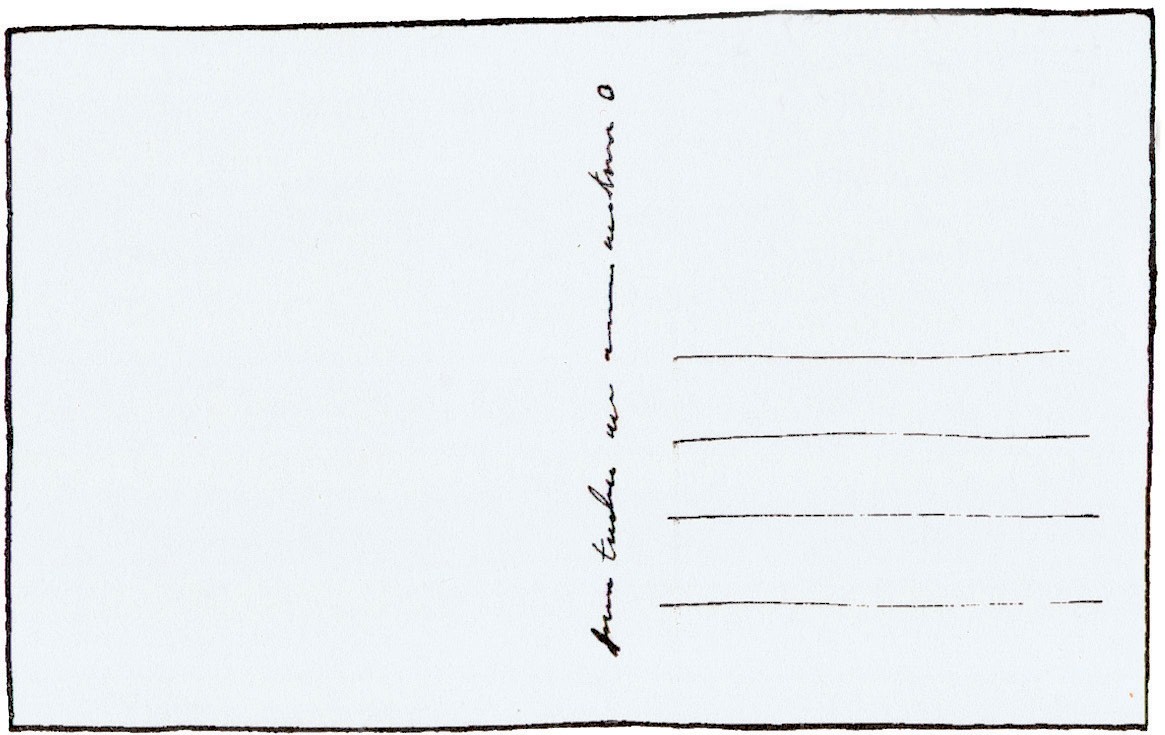 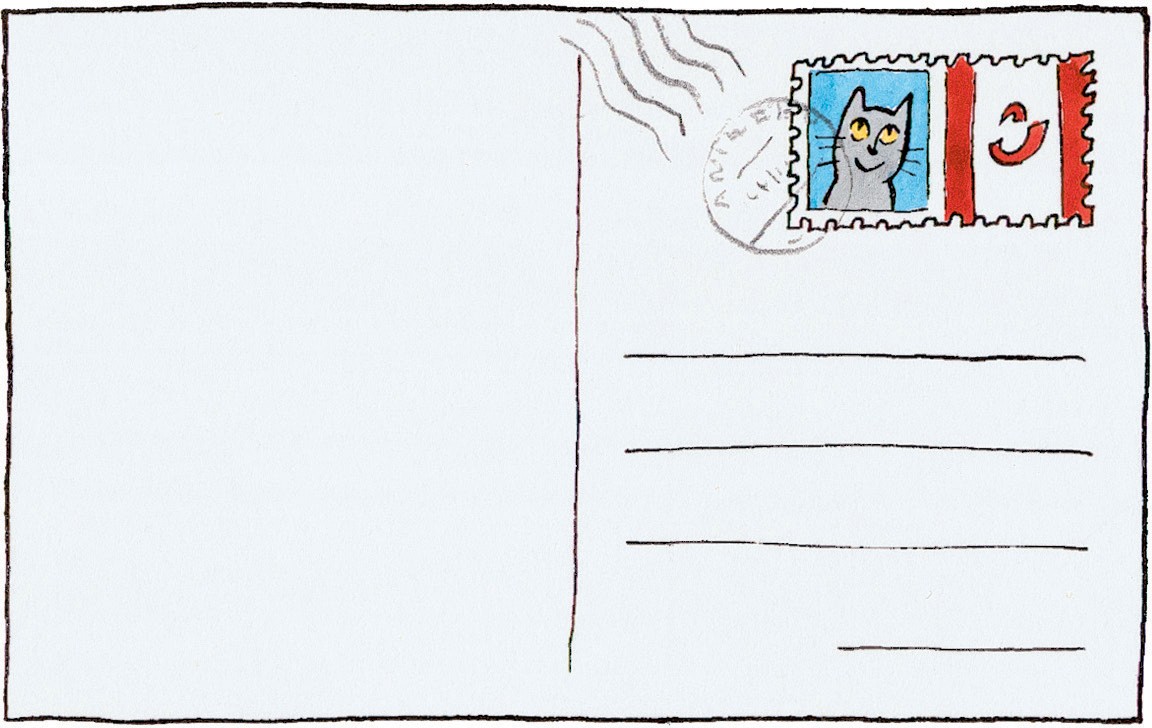 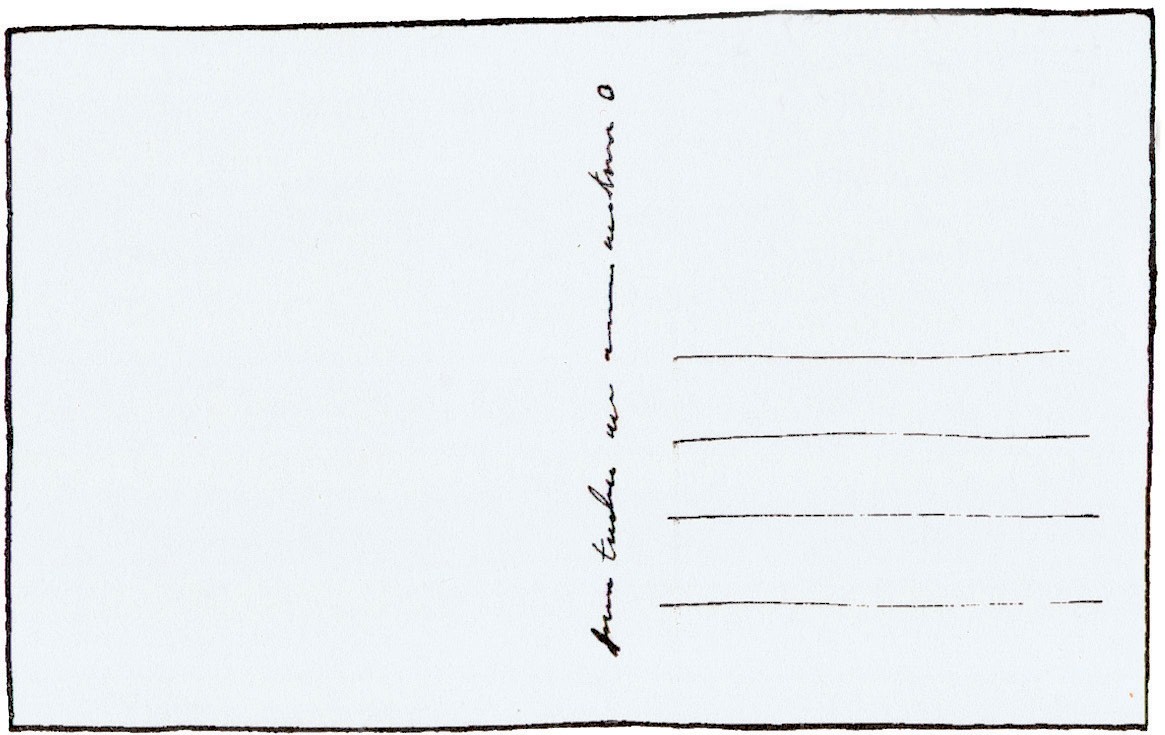 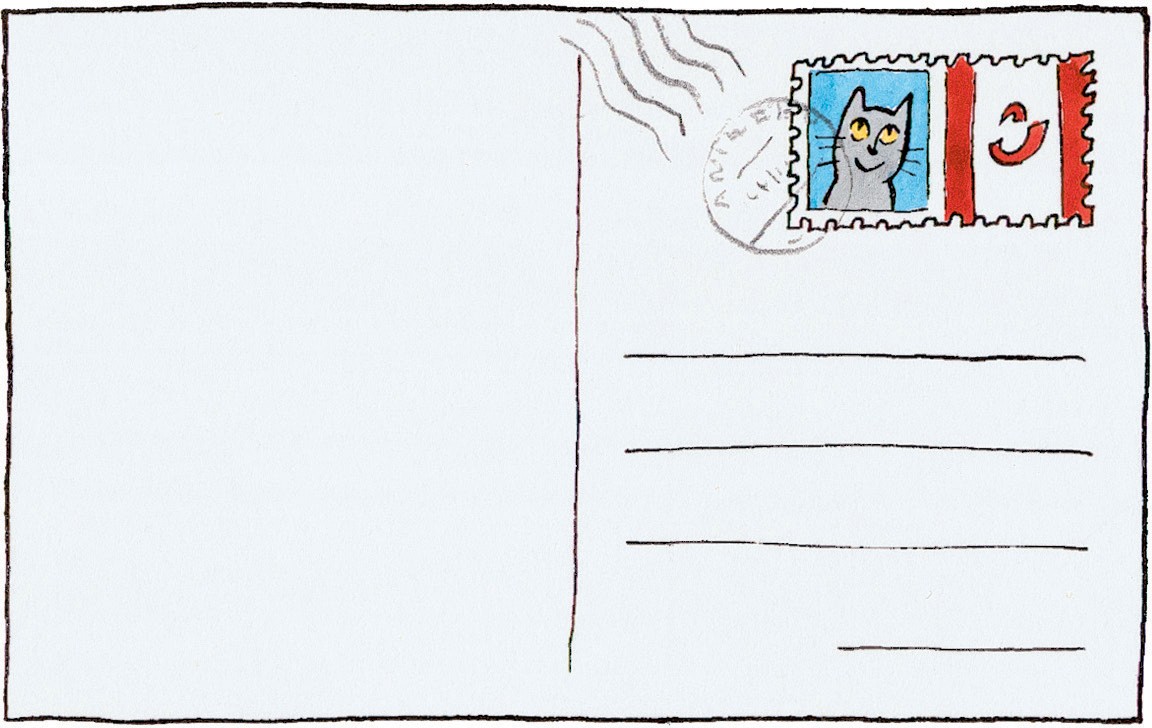 Liefste oma,een prettige verjaardag. StevenHilda Buyens Middelstraat 82990 WuustwezelBeste GlennKom jij ook naar mijn feestje op zaterdag 16 aprilom 14 uur?Het feest heeft plaats bij ons thuis.Simon3	Hoi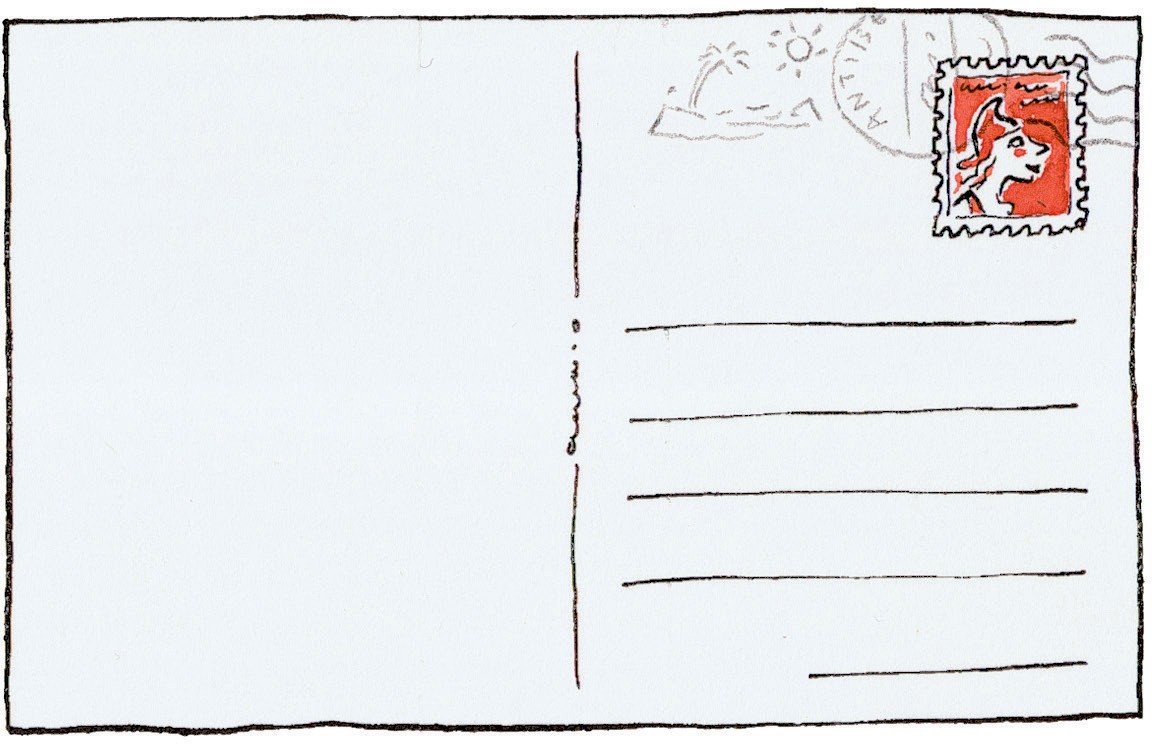 Met ons gaat alles goed. Dries heeft al veel stenen en schelpen gevonden.De zon schijnt hier elke dag. Volgende week komen we terug naar België.groetjes SienGlenntante Kristel Peeters De Volkshoek	449000 GentBelgië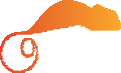 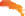 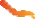 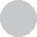 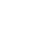 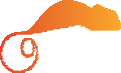 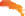 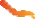 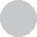 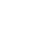 18	thema 9 help, ik weet niet wat ik voel 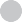 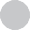 l e s 9 . 6 l e s 9 . 6 b e g r i j p e n d l e z e n b e g r i j p e n d l e z e n l e s 9 . 6 l e s 9 . 6 4Geachte heerMet dit schrijven stel ik me graag kandidaat voor uw programma.Hopelijk trekt u mijn kaartje uit	VTMde grote stapel.Vriendelijke groeten	Medialaan 1Marcel Meesters	1800 VilvoordeHeibloklaan  171930 Zaventem5Proficiat met Senne!Jullie zullen vasttrotse ouders zijn.	Aan de ouders vanWij wensen jullie	Senne Raatsalvast het beste.Kinderkopkesweg 8groetjes	9500 Geraardsbergende familie Dejongh4Geachte heerMet dit schrijven stel ik me graag kandidaat voor uw programma.Hopelijk trekt u mijn kaartje uit	VTMde grote stapel.Vriendelijke groeten	Medialaan 1Marcel Meesters	1800 VilvoordeHeibloklaan  171930 Zaventem5Proficiat met Senne!Jullie zullen vasttrotse ouders zijn.	Aan de ouders vanWij wensen jullie	Senne Raatsalvast het beste.Kinderkopkesweg 8groetjes	9500 Geraardsbergende familie Dejongh4Geachte heerMet dit schrijven stel ik me graag kandidaat voor uw programma.Hopelijk trekt u mijn kaartje uit	VTMde grote stapel.Vriendelijke groeten	Medialaan 1Marcel Meesters	1800 VilvoordeHeibloklaan  171930 Zaventem5Proficiat met Senne!Jullie zullen vasttrotse ouders zijn.	Aan de ouders vanWij wensen jullie	Senne Raatsalvast het beste.Kinderkopkesweg 8groetjes	9500 Geraardsbergende familie Dejongh4Geachte heerMet dit schrijven stel ik me graag kandidaat voor uw programma.Hopelijk trekt u mijn kaartje uit	VTMde grote stapel.Vriendelijke groeten	Medialaan 1Marcel Meesters	1800 VilvoordeHeibloklaan  171930 Zaventem5Proficiat met Senne!Jullie zullen vasttrotse ouders zijn.	Aan de ouders vanWij wensen jullie	Senne Raatsalvast het beste.Kinderkopkesweg 8groetjes	9500 Geraardsbergende familie Dejongh4Geachte heerMet dit schrijven stel ik me graag kandidaat voor uw programma.Hopelijk trekt u mijn kaartje uit	VTMde grote stapel.Vriendelijke groeten	Medialaan 1Marcel Meesters	1800 VilvoordeHeibloklaan  171930 Zaventem5Proficiat met Senne!Jullie zullen vasttrotse ouders zijn.	Aan de ouders vanWij wensen jullie	Senne Raatsalvast het beste.Kinderkopkesweg 8groetjes	9500 Geraardsbergende familie Dejongh4Geachte heerMet dit schrijven stel ik me graag kandidaat voor uw programma.Hopelijk trekt u mijn kaartje uit	VTMde grote stapel.Vriendelijke groeten	Medialaan 1Marcel Meesters	1800 VilvoordeHeibloklaan  171930 Zaventem5Proficiat met Senne!Jullie zullen vasttrotse ouders zijn.	Aan de ouders vanWij wensen jullie	Senne Raatsalvast het beste.Kinderkopkesweg 8groetjes	9500 Geraardsbergende familie Dejonghkaart 1kaart 1kaart 2kaart 2kaart 3kaart 4kaart 5zender/ schrijver   Steven	   Steven	 	Simon	 	Simon	 	Sien	   Marcel	  Meesters	   familie	  Dejongh	ontvanger/ lezer oma Hilda   Buyens	 oma Hilda   Buyens	 	Glenn	 	Glenn	tante Kristel   Peeters	 	VTM	 de ouders van Senneboodschap wens voor verjaardag wens voor verjaardaguitnodiginguitnodiging kaart van   een reis inschrijvinggelukwensen  geboorte	